Maths Extension: Tuesday 19th January 21Year 3 – recap division by 2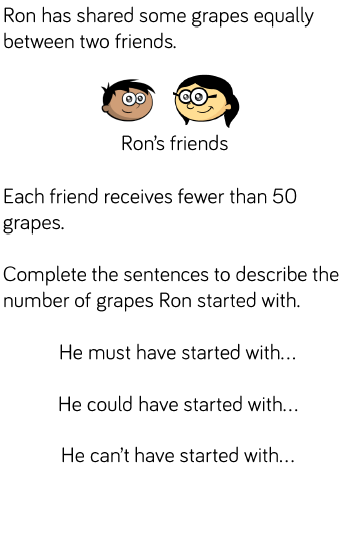 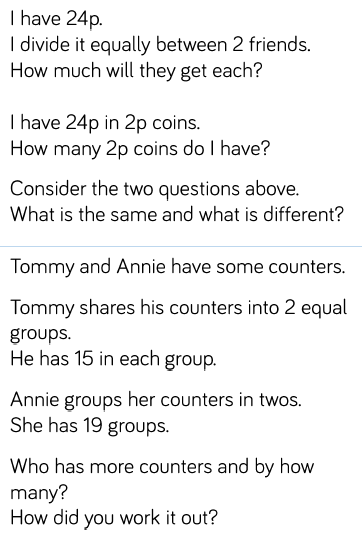 Year 4  Multiplying and dividing by 6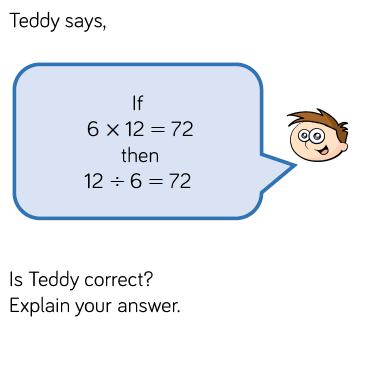 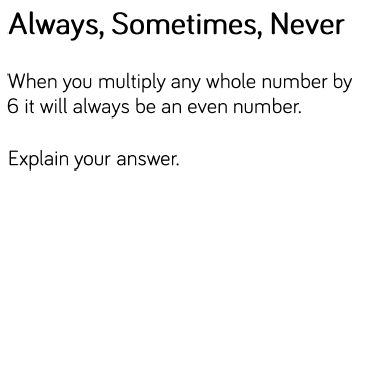 